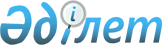 "Жаманбай батыр ауылдық округінің 2021-2023 жылдарға арналған бюджеті туралы" Жаңақорған аудандық мәслихатының 2020 жылғы 30 желтоқсандағы № 591 шешіміне өзгерістер енгізу туралыҚызылорда облысы Жаңақорған аудандық мәслихатының 2021 жылғы 31 наурыздағы № 42 шешімі. Қызылорда облысының Әділет департаментінде 2021 жылғы 8 сәуірде № 8290 болып тіркелді
      "Қазақстан Республикасының Бюджет кодексі" Қазақстан Респубикасының 2008 жылғы 4 желтоқсандағы кодексінің 109-1-бабының 4-тармағына, "Қазақстан Республикасындағы жергілікті мемлекеттік басқару және өзін-өзі басқару туралы" Қазақстан Респубикасының 2001 жылғы 23 қаңтардағы Заңының 6-бабының 2-7-тармағына сәйкес, Жаңақорған аудандық мәслихаты ШЕШІМ ҚАБЫЛДАДЫ:
      1. "Жаманбай батыр ауылдық округінің 2021–2023 жылдарға арналған бюджеті туралы" Жаңақорған аудандық мәслихатының 2020 жылғы 30 желтоқсандағы № 591 шешіміне (нормативтік құқықтық актілерді мемлекеттік тіркеу Тізілімінде 8091 нөмірімен тіркелген, Қазақстан Республикасының нормативтік құқықтық актілердің эталондық бақылау банкінде 2021 жылғы 18 қаңтарда жарияланған) мынадай өзгерістер енгізілсін:
      1- тармақ жаңа редакцияда жасылсын:
      1. Жаманбай батыр ауылдық округінің 2021-2023 жылдарға арналған бюджеті тиісінше 1, 2 және 3 қосымшаларға сәйкес, оның ішінде 2021 жылға мынадай көлемде бекiтiлсiн:
      1) кірістер – 90 926 мың теңге, оның ішінде:
      салықтық түсімдер – 4 075 мың теңге;
      салықтық емес түсімдер – 19 мың теңге;
      негізгі капиталды сатудан түсетін түсімдер – 0;
      трансферттердің түсімдері – 86 832 мың теңге;
      2) шығындар – 93 120,4 мың теңге;
      3) таза бюджеттік кредит беру – 0:
      бюджеттік кредиттер – 0;
      бюджеттік кредиттерді өтеу – 0;
      4) қаржы активтерімен операциялар бойынша сальдо – 0:
      қаржы активтерін сатып алу – 0;
      мемлекеттік қаржы активтерін сатудан түсетін түсімдер – 0;
      5) бюджет тапшылығы (профициті) – -2 194,4 мың теңге;
      6) бюджет тапшылығы қаржыландыру (профицитін пайдалану) – 2 194,4 мың теңге;
      қарыздар түсімі – 0;
      қарыздарды өтеу – 0; 
      бюджет қаражаттарының пайдаланылатын қалдықтары – 2 194,4 мың теңге.".
      Аталған шешімнің 1-қосымшасы осы шешімнің қосымшасына сәйкес жаңа редакцияда жазылсын.
      2. Осы шешім 2021 жылғы 1 қаңтардан бастап қолданысқа енгізіледі және ресми жариялауға жатады. Жаманбай батыр ауылдық округінің 2021 жылға арналған бюджеті
					© 2012. Қазақстан Республикасы Әділет министрлігінің «Қазақстан Республикасының Заңнама және құқықтық ақпарат институты» ШЖҚ РМК
				
      Жаңақорған аудандық мәслихатының кезектен тыс ІIІ сессиясының төрағасы 

М. Балкожаев

      Жаңақорған аудандық мәслихатының хатшысы 

Г. Сопбеков
Жаңақорған аудандық маслихатының2021 жылғы 31 наурыздағы № 42шешіміне қосымшаЖаңақорған аудандық маслихатының2020 жылғы 30 желтоқсандағы № 591шешіміне 1-қосымша
Санаты
Санаты
Санаты
Санаты
Сомасы, мың теңге
Сыныбы
Сыныбы
Сыныбы
Сомасы, мың теңге
Ішкі сыныбы
Ішкі сыныбы
Сомасы, мың теңге
Атауы
Сомасы, мың теңге
I. Кірістер
90 926
1
Салықтық түсімдер
4 075
04
Меншiкке салынатын салықтар
4 075
1
Мүлiкке салынатын салықтар
36
3
Жер салығы
432
4
Көлiк құралдарына салынатын салық
3 607
2
Салықтық емес түсімдер
19
01
Мемлекеттік меншіктен түсетін салықтық емес түсімдер
19
5
Мемлекет меншігіндегі мүлікті жалға беруден түсетін кірістер
19
4
Трансферттердің түсімдері
86 832
02
Мемлекеттiк басқарудың жоғары тұрған органдарынан түсетiн трансферттер
86 832
3
Ауданның (облыстық маңызы бар қаланың) бюджетінен трансферттер
86 832
Функционалдық топ
Функционалдық топ
Функционалдық топ
Функционалдық топ
Сомасы, мың

теңге
Бюджеттік бағдарламалардың әкімшісі
Бюджеттік бағдарламалардың әкімшісі
Бюджеттік бағдарламалардың әкімшісі
Сомасы, мың

теңге
Бағдарлама
Бағдарлама
Сомасы, мың

теңге
Атауы
Сомасы, мың

теңге
II. Шығындар
93 120,4
1
Жалпы сипаттағы мемлекеттiк қызметтер
26 052
124
Аудандық маңызы бар қала, ауыл, кент, ауылдық округ әкімінің аппараты
26 052
001
Аудандық маңызы бар қала, ауыл, кент, ауылдық округ әкімінің қызметін қамтамасызету жөніндегі қызметтер
26 052
6
Әлеуметтiк көмек және әлеуметтiк қамсыздандыру
5 127
124
Аудандық маңызы бар қала, ауыл, кент, ауылдық округ әкімінің аппараты
5 127
003
Мұқтаж азаматтарға үйде әлеуметтік көмек көрсету
5 127
7
Тұрғын үй-коммуналдық шаруашылық
12 803,4
124
Аудандық маңызы бар қала, ауыл, кент, ауылдық округ әкімінің аппараты
12 803,4
008
Елді мекендерде көшелерді жарықтандыру
2 901
009
Елді мекендердің санитариясын қамтамасыз ету
266
011
Елді мекендерді абаттандыру мен көгалдандыру
9 636,4
8
Мәдениет, спорт, туризм және ақпараттық кеңістiк
26 748
124
Аудандық маңызы бар қала, ауыл, кент, ауылдық округ әкімінің аппараты
26 493
006
Жергілікті деңгейде мәдени-демалыс жұмысын қолдау
26 493
124
Аудандық маңызы бар қала, ауыл, кент, ауылдық округ әкімінің аппараты
255
028
Жергілікті деңгейде денешынықтыру- сауықтыру және спорттық ісшараларды өткізу
255
12
Көлік және коммуникация
18 524
124
Аудандық маңызы бар қала, ауыл, кент, ауылдық округ әкімінің аппараты
18 524
045
Аудандық маңызы бар қалаларда, ауылдарда, кенттерде, ауылдық округтерде автомобиль жолдарын күрделі және орташа жөндеу
18 524
13
Басқалар
3 866
124
Аудандық маңызы бар қала, ауыл, кент, ауылдық округ әкімінің аппараты
3 866
040
Өңірлерді дамытудың 2025 жылға дейінгі мемлекеттік бағдарламасы шеңберінде өңірлерді экономикалық дамытуға жәрдемдесу бойынша шараларды іске асыруға ауылдық елді мекендерді жайластыруды шешуге арналған іс-шараларды іске асыру
3 866
3. Таза бюджеттік кредит беру
0
4. Қаржы активтері мен жасалатын операциялар бойынша сальдо
0
5. Бюджет тапшылығы (профициті)
-2 194,4
6. Бюджет тапшылығын қаржыландыру (профицитті пайдалану)
2 194,4
8 
Бюджет қаражатының пайдаланатын қалдықтары
2 194,4
 1
Бюджет қаражатының қалдықтары
2 194,4
 01
Бюджет қаражатының бос қалдықтары
2 194,4